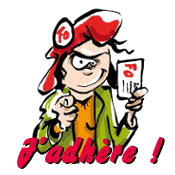 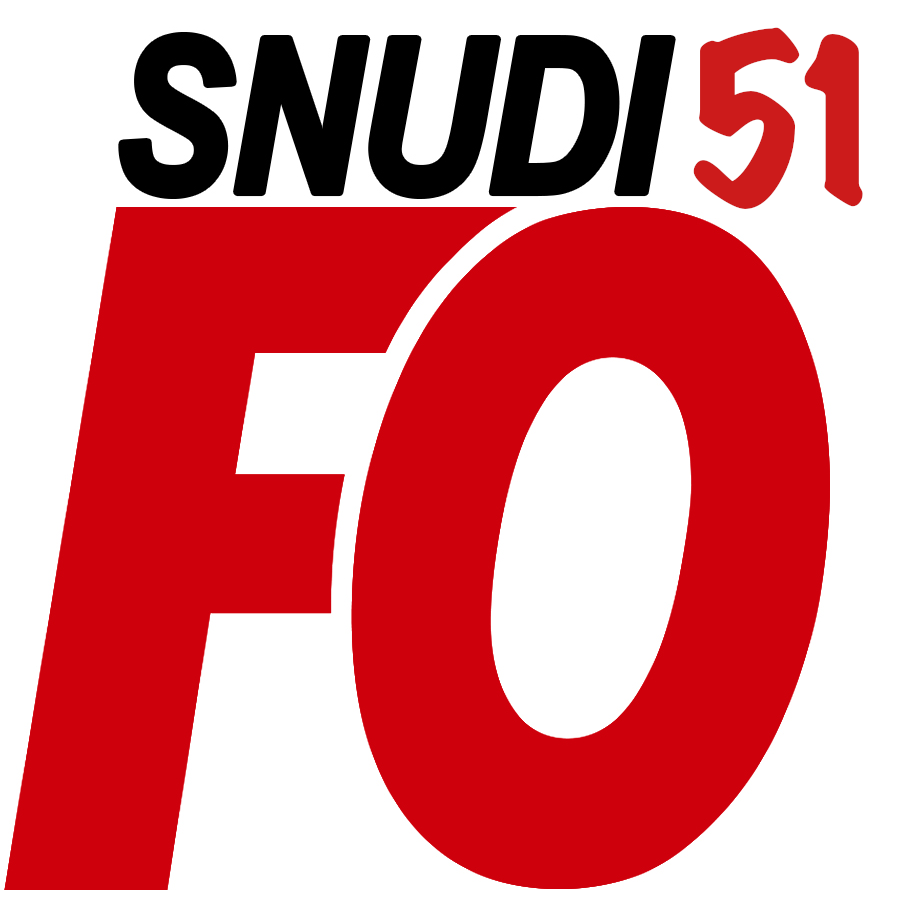 Le SNUDI-FO défend mes droits, je me syndique !Retrouvez sur notre site un calculateur pour savoir combien vous coûte vraiment l’adhésion :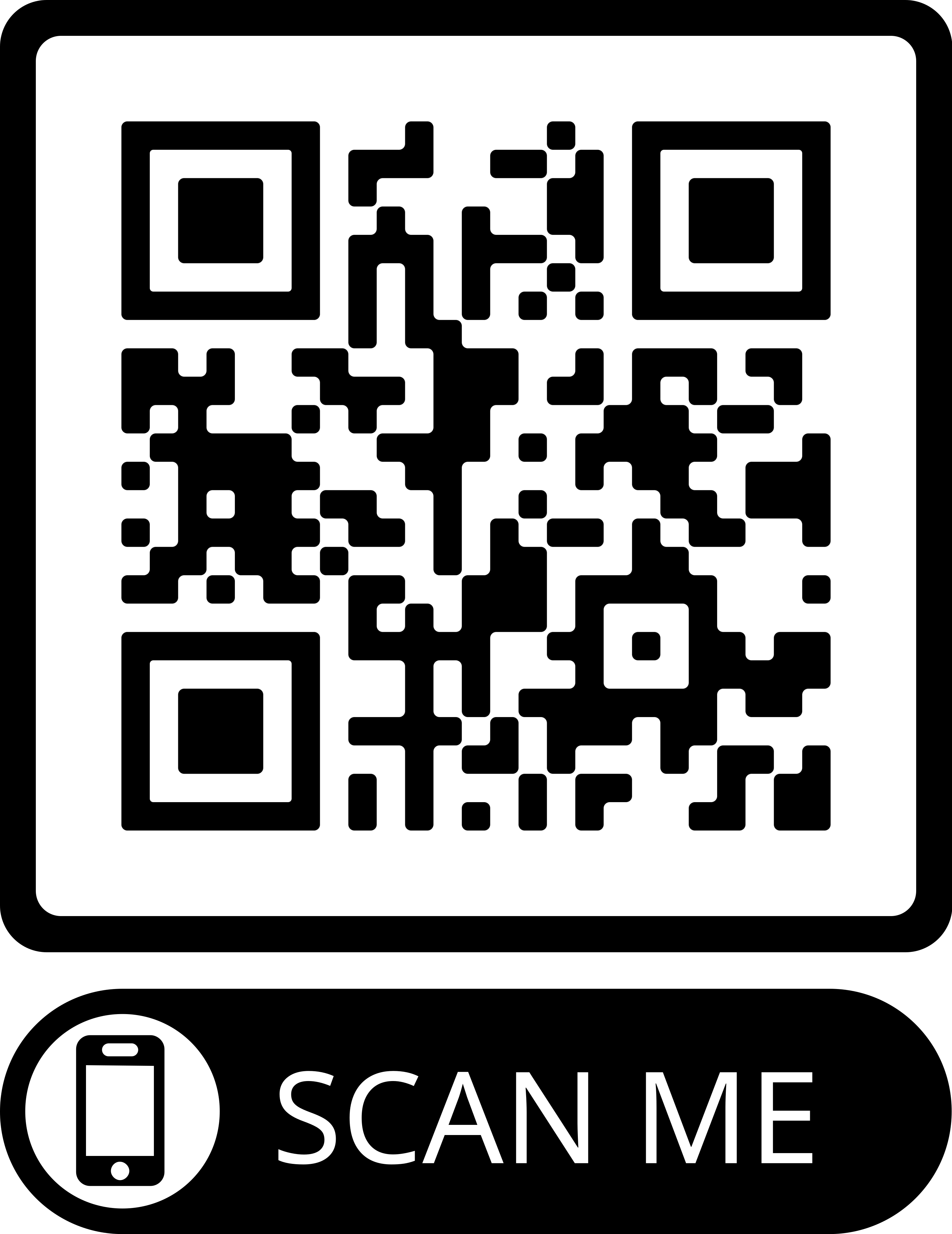 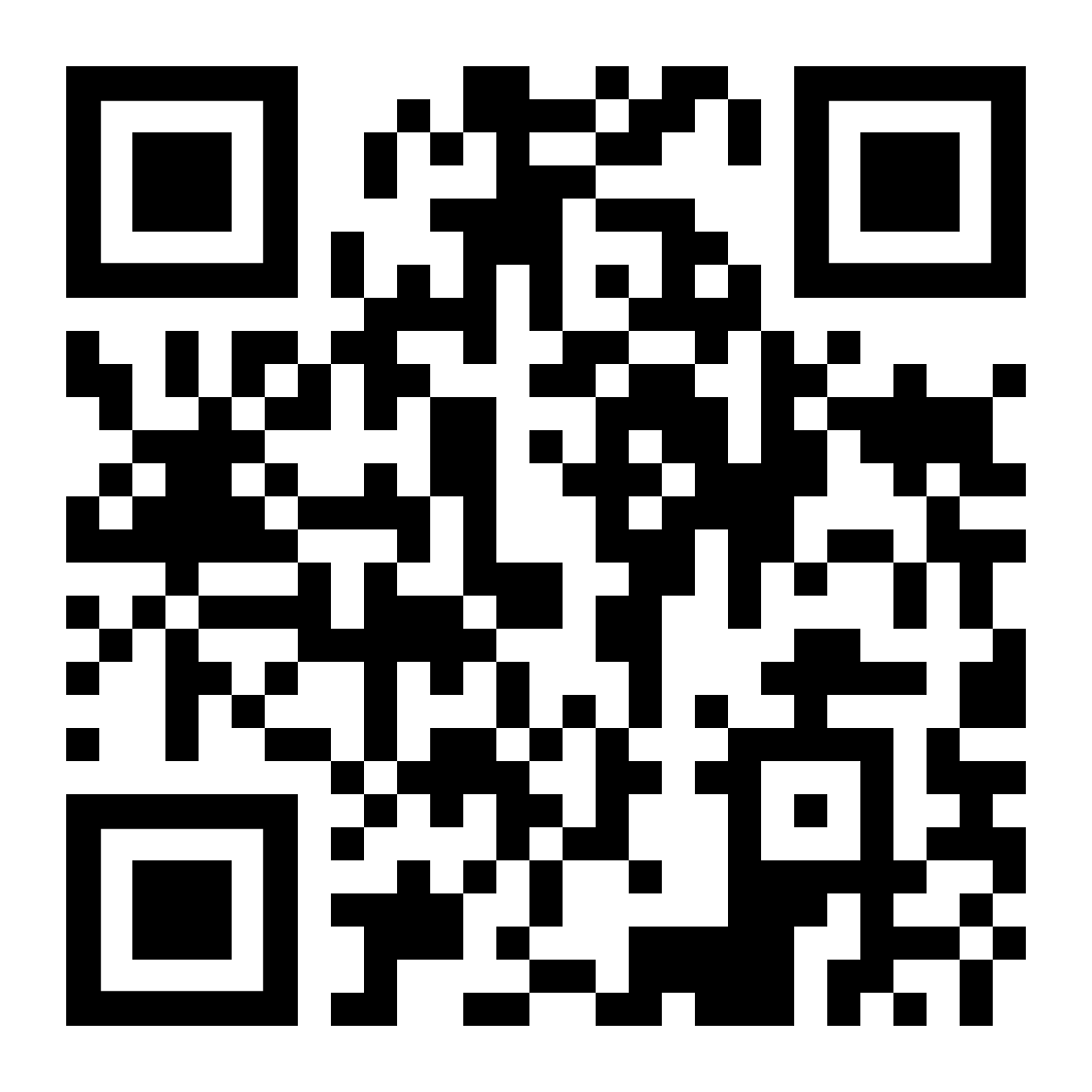 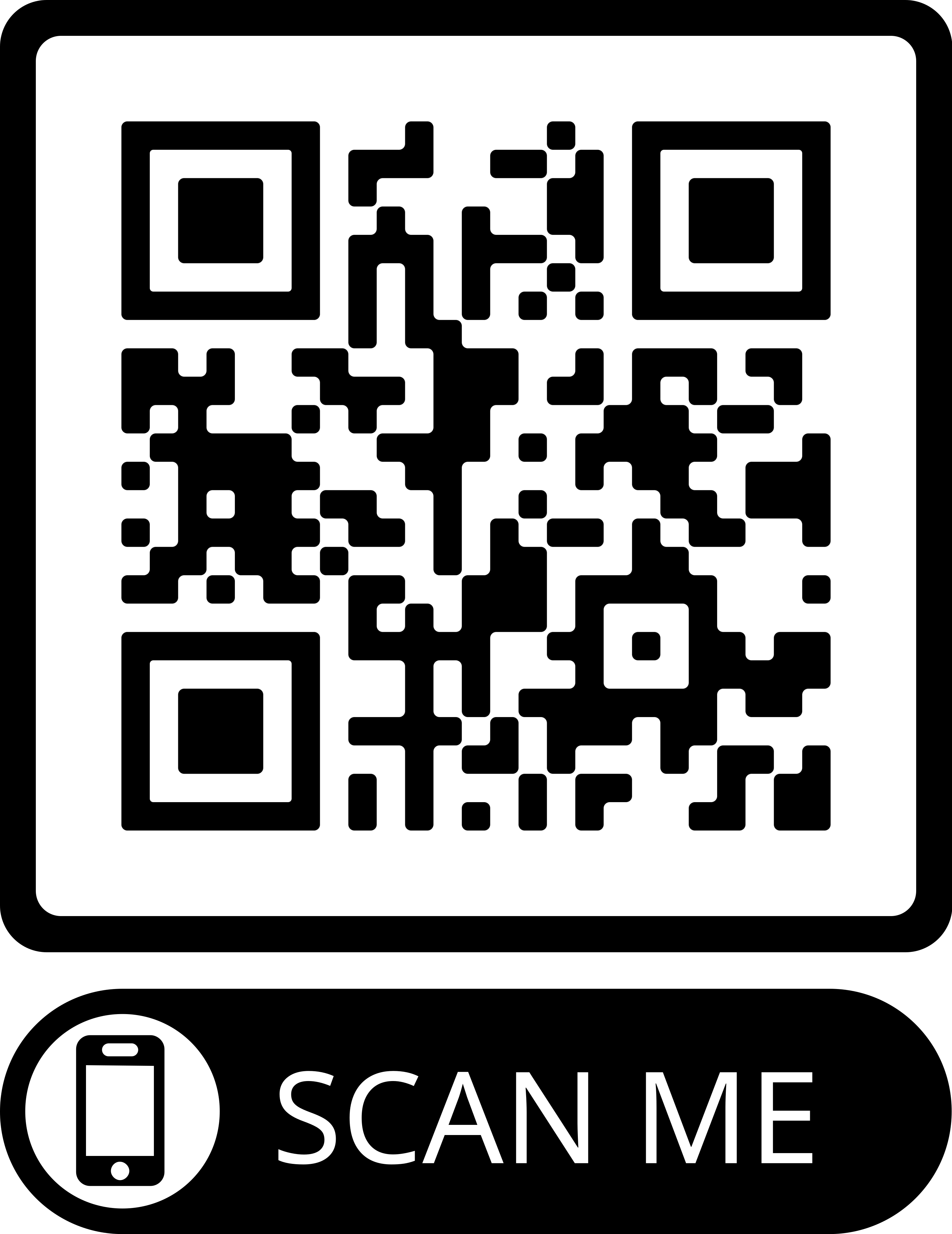 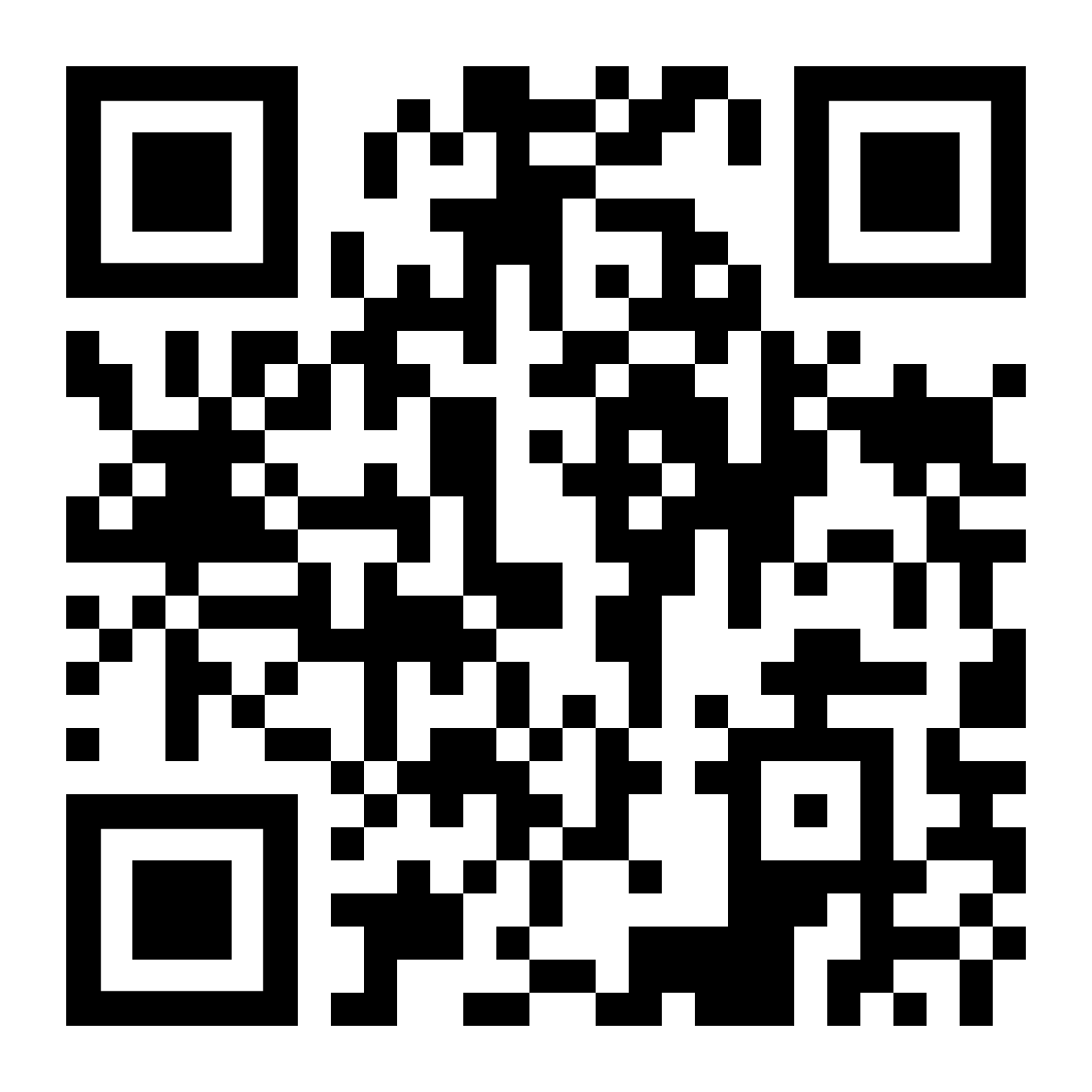 Alors n’attendez plus, adhérez au SNUDI-FO pour vous informer, pour vous défendre, pour vous organiser !COTISATIONS DE BASE   + MAJORATIONS (éventuelles)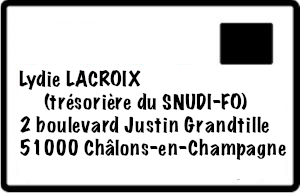 	Bulletin d’adhésion  2020/2021Cotisation de base…………+ Majoration………. = ………… euros          Temps partiel : oui-non	Quotité :               % Nom :………………………………………………. Prénom :………………………………….…….……           		Nombre de chèques :                                                                      Corps : Instit. – P.E. –  AVS / EVS 		Date de naissance :………………………..…….                                            Fonction : Adjoint – Directeur – IMF – ASH – autre ……………………………..………….. Echelon : …………  Date de passage :………………………….. Ecole – localité : ……………………………………………………………………………………Tél. :………………………………………………………………..Adresse personnelle : …………………………………………………………………………………………………………………………………………………...Tél. personnel…………………………………     E-mail personnel :……………………………….……………………………………….……………………déclare adhérer au SNUDI-FO  pour une année 	date et signature :(adhésion valable un an de date à date)Les informations recueillies sur ce formulaire sont enregistrées dans un fichier informatisé par le syndicat SNUDI-FO 51. Elles sont conservées pendant la durée de votre adhésion plus une période de 3 ans et sont destinées à la direction de la communication de FO conformément à la loi « informatique et libertés », vous pouvez exercer votre droit d'accès aux données vous concernant et les faire rectifier en nous contactant : snudifo51@gmail.com Cotisation syndicaleSyndiquez vousau SNUDI-FO !ECHELONS1234567891011Instituteurs141 €143 €146 €152 €158 €166 €180 €Profs des Ecoles classe normale145 €151 €158 €166 €174 €185 €195 €209 €222 €P.E. hors classe174 €193 €205 €217 €233 €247 €Un reçu à joindre à votre déclaration vous est adressé en temps utile.                                   Un reçu à joindre à votre déclaration vous est adressé en temps utile.                                   Un reçu à joindre à votre déclaration vous est adressé en temps utile.                                   Un reçu à joindre à votre déclaration vous est adressé en temps utile.                                   ECHELONS1234HEA’1HEA’2HEA’3P.E. classe exceptionnelle215 €235 €250 €270 €300 €330 €360 €Enseignants ASH et IMF+ 7 €IMF IEN – IMF CPD+ 11 €Chargé d’école+ 3 €Directeur 2-4 classes+ 6 €Directeurs 5-9 classes+ 10 €Directeurs 10 classes et plus+ 14 €